Foto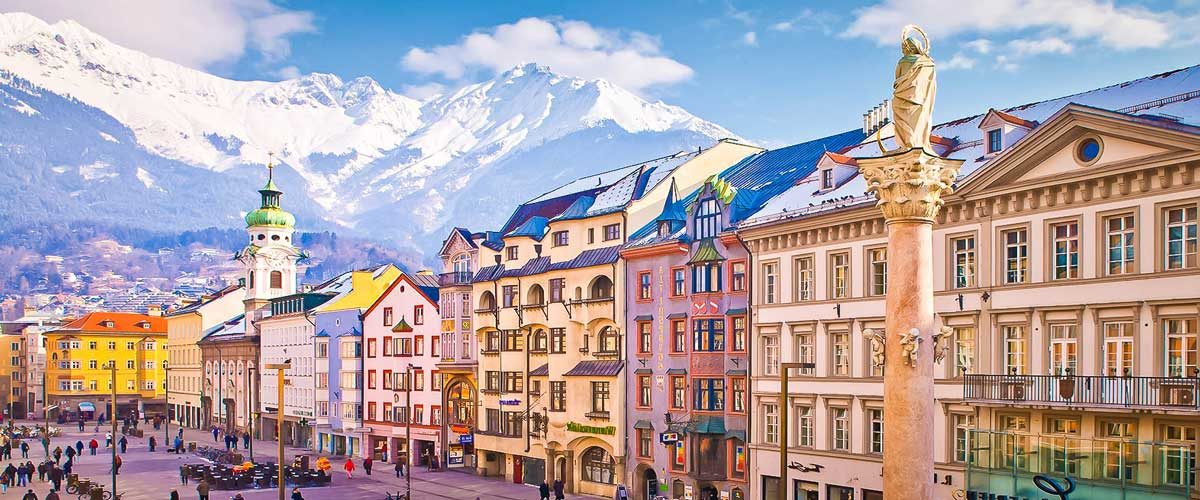 